Załącznik nr 2 do Regulaminu 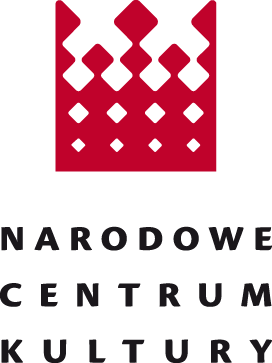 Konkurs za najlepszą pracę doktorską z dziedziny nauk o kulturzeEdycja 2017Karta zgłoszenia pracyWykaz załączników (recenzji, opinii): …………………………………………………………………………………………………………………………………………………………………………………………………………………………………………………………………………………………Imię i nazwisko autoraAdres do korespondencji autoraNumer telefonu, adres e-mail autora (obowiązkowo) Tytuł pracyData obronyNazwa i adres uczelni/szkoły wyższej, na której pracę obroniono WydziałKierunekImię i nazwisko promotoraNumer telefonu, adres e-mail promotora  Recenzenci (imię, nazwisko, uczelnia)Numer w dokumentacji NCK (wypełnia NCK)Pieczęć uczelni/szkoły wyższej oraz podpis Dziekana Streszczenie pracy (1000 znaków ze spacjami)